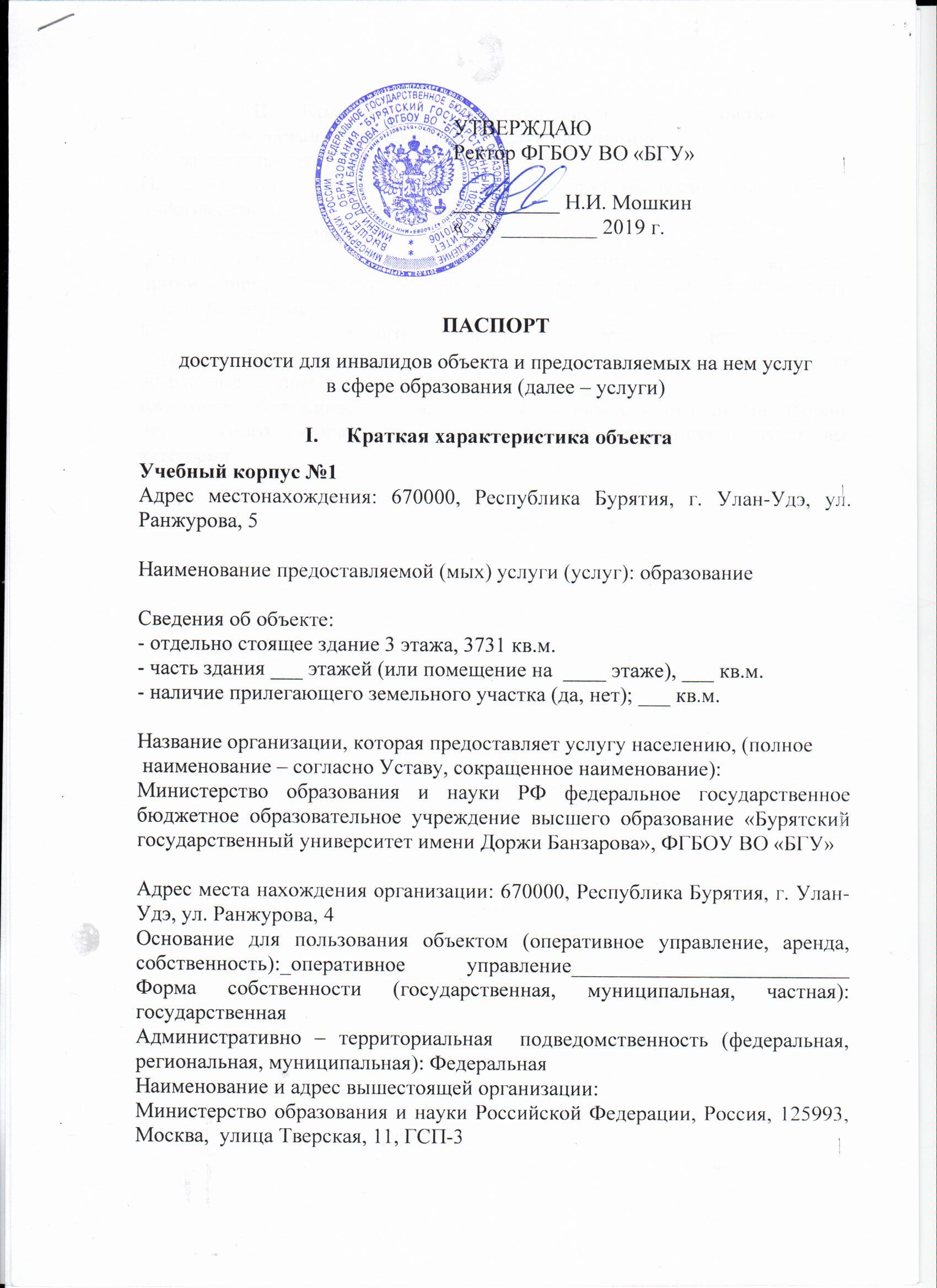 Краткая характеристика действующего порядкапредоставления на объекте услуг населениюСфера деятельности: образовательнаяПлановая мощность (посещаемость, количество обслуживаемых в день, вместимость, пропускная способность): 250 обучающихся        форма оказания услуг (на объекте, с длительным пребыванием, в т.ч. проживанием, обеспечения доступа к месту предоставления услуги, на дому, дистанционно): на объектеКатегории обслуживаемого населения по возрасту  (дети, взрослые трудоспособного возраста, пожилые; все возрастные категории): все возрастные группыКатегории обслуживаемых инвалидов (инвалиды с нарушениями опорно-двигательного аппарата, нарушениями зрения, нарушениями слуха): все категорииОценка состояния и имеющихся недостатков в обеспечении условийдоступности для инвалидов объектаОценка состояния и имеющихся недостатков в обеспечении условий доступности для инвалидов предоставляемых услугПредлагаемые управленческие решения по срокам и объемам работ,необходимых для приведения объекта и порядка предоставления на нем услуг всоответствие с требованиями законодательства Российской Федерации обобеспечении условий их доступности для инвалидов№п/пОсновные показатели доступности для инвалидов объектаОценка состояния и имеющихся недостатков в обеспечении условий доступности для инвалидов объекта1.Выделенные стоянки автотранспортных средств для инвалидовда2.Сменные кресла-коляскида3.Адаптированные лифтынет4.поручнида5.Пандусыда6.Подъемные платформы (аппарели)нет7.Раздвижные дверинет8.Доступные входные группынет9.Доступные санитарно-гигиенические помещениянет10.Достаточная ширина дверных проемов в стенах,  лестничных маршей, площадокда11.Надлежащее размещение оборудования и носителей информации, необходимых для обеспечения беспрепятственного доступа к объектам (местам предоставления услуг) инвалидов, имеющих стойкие расстройства функции зрения, слуха и передвижениянет12.Дублирование необходимой для инвалидов, имеющих стойкие расстройства функции зрения, зрительной информации – звуковой информацией, а также надписей, знаков и иной текстовой и графической информации – знаками, выполненными рельефно-точечным шрифтом Брайля и на контрастном фоне да13.Дублирование необходимой для инвалидов по слуху звуковой информации зрительной информациейда14.иные- №п/пОсновные показатели доступности для инвалидов предоставляемой услугиОценка состояния и имеющихся недостатков в обеспечении условий доступности для инвалидов предоставляемой услуги1.Наличие при входе в объект вывески с названием организации, графиком работы организации, плана здания, выполненных рельефно-точечным шрифтом Брайля и на контрастном фоне2.Обеспечение инвалидам помощи, необходимой для получения в доступной для них форме информации о правилах предоставления услуги, в том числе об оформлении необходимых для получения услуги документов, о совершении ими других необходимых для получения услуги действийнет3.Проведение инструктирования или обучения сотрудников, предоставляющих услуги населению, для работы с инвалидами, по вопросам, связанным с обеспечением доступности для них объектов и услугнет4.Наличие работников организаций, на которых административно-распорядительным актом возложено оказание инвалидам помощи при предоставлении им услугнет5.Предоставление услуги с сопровождением инвалида по территории объекта работником организациинет6.Предоставление инвалидам по слуху, при необходимости, услуги с использованием русского жестового языка, включая обеспечение допуска на объект судпереводчика, тифлопереводчиканет7.Соответствие транспортных средств, используемых для предоставления услуг населению, требованиям их доступности для инвалидовнет8.Обеспечение допуска на объект, в которомпредоставляются услуги, собаки-проводника приналичии документа, подтверждающего ееспециальное обучение, выданного по форме и впорядке, утвержденном приказом Министерства труда и социальной защиты Российской Федерациинет9.Наличие в одном из помещений, предназначенныхдля проведения массовых мероприятий,индукционных петель и звукоусиливающей аппаратурынет10.Адаптация официального сайта органа и организации, предоставляющих услуги в сфере образования, для лиц с нарушением зрения (слабовидящих)да11.Обеспечение предоставления услуг тьюторанет12.Иные№п/пПредлагаемые управленческие решения по объемам работ, необходимым для приведения объекта в соответствие с требованиями законодательства Российской Федерации об обеспечении условий их доступности для инвалидовСроки1Контрастная маркировка ступеней лестницы на входе и внутри здания2021 г.2Установка информационных средств об объекте (акустических, тактильных, визуальных)2021 г.3Установка поручней2021 г.4Санитарно-гигиенические помещения2021 г.5Доступные входные группы2021 г.6789№п/пПредлагаемые управленческие решения по объемам работ, необходимым для приведения порядка предоставления услуг в соответствие с требованиями законодательства Российской Федерации об обеспечении условий их доступности для инвалидов**Сроки1Проведение инструктирования (обучения) работников, предоставляющих услуги населению, для работы с инвалидами, по вопросам, связанным с обеспечением доступности для них объектов и услугДо 2021 г.2До2021 г.